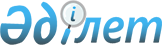 Об утверждении предельных (максимальных) размеров земельных участков, которые могут находиться в собственности граждан и в долгосрочном землепользовании для ведения товарного сельскохозяйственного производства
					
			Утративший силу
			
			
		
					Совместное решение Северо-Казахстанского областного Маслихата и Акима Северо-Казахстанской области от 19 апреля 2002 года N 17/6-3. Зарегистрировано управлением юстиции Северо-Казахстанской области 24 мая 2002 года за N 648. Утратило силу - совместным постановлением акимата Северо-Казахстанской области от 23 июля 2010 года N 196 и решением маслихата Северо-Казахстанской области от 23 июля 2010 года N 27/11

      Утратило силу - совместным постановлением акимата Северо-Казахстанской области от 23.07.2010 N 196 и решением маслихата Северо-Казахстанской области от 23.07.2010 N 27/11

      В соответствии с подпунктом 13 пункта 1 статьи 6, подпунктом 8 пункта 1 статьи 27 Закона Республики Казахстан "О местном государственном управлении в Республике Казахстан" N 148-II ЗРК от 23 января 2001 года, подпунктом 10 статьи 13 и пунктом 3 статьи 35  Закона Республики Казахстан "О земле" N 152-II ЗРК от 24 января 2001 года областной маслихат и аким области РЕШИЛИ:  



      1. Утвердить предельные (максимальные) размеры земельных участков, которые могут находиться в собственности у граждан:  

      для ведения личного домашнего (подсобного) хозяйства (включая приусадебный и полевой наделы) в сельской местности 0,50 га неорошаемых и 0,25 га на орошаемых землях;  

      для индивидуального жилищного строительства (в соответствии с генеральными планами городов), для садоводства, а также для дачного строительства - 0,25 га.

      Сноска. Пункт N 2 утратил силу - совместным решением Северо-Казахстанского областного маслихата и акима Северо-казахстанской области от 15 апреля 2004 года N 6/16-28.

      3. Настоящее решение действует на всей территории области и вступает в силу со дня его регистрации.      Председатель сессии                      Аким области 

     областного маслихата 
					© 2012. РГП на ПХВ «Институт законодательства и правовой информации Республики Казахстан» Министерства юстиции Республики Казахстан
				